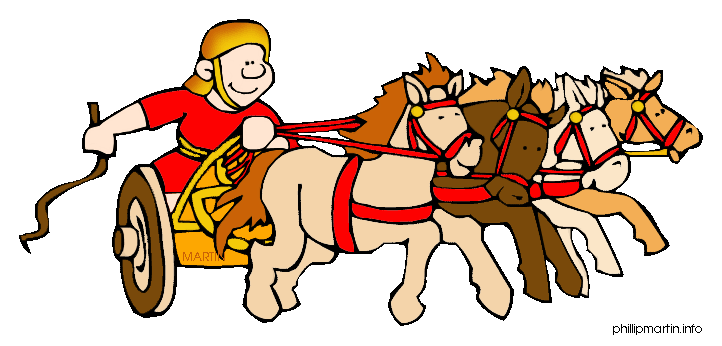 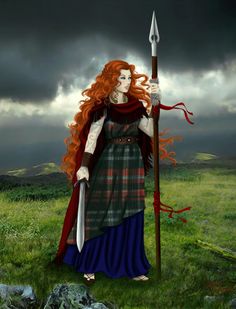 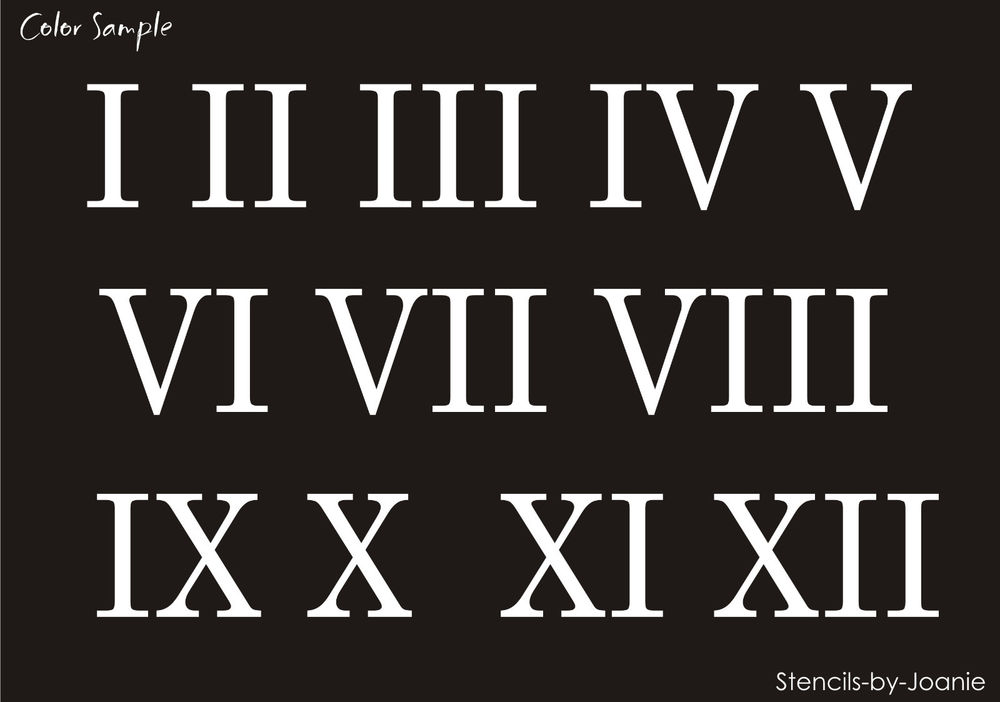 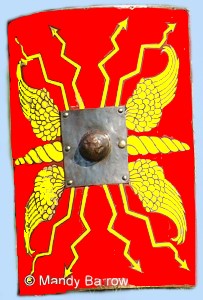 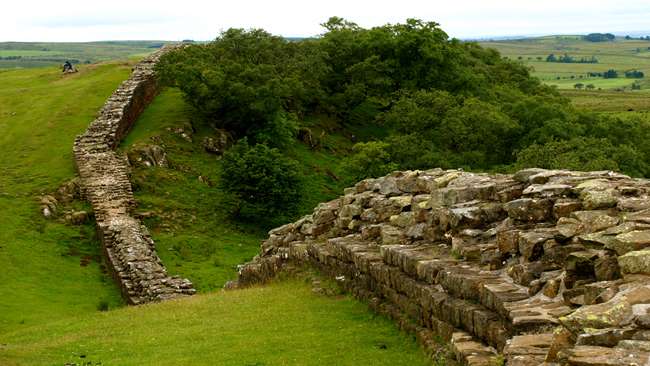 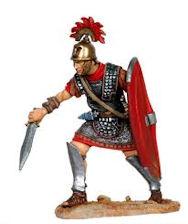 T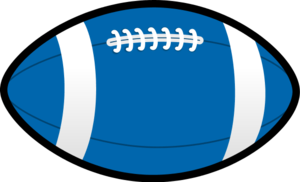 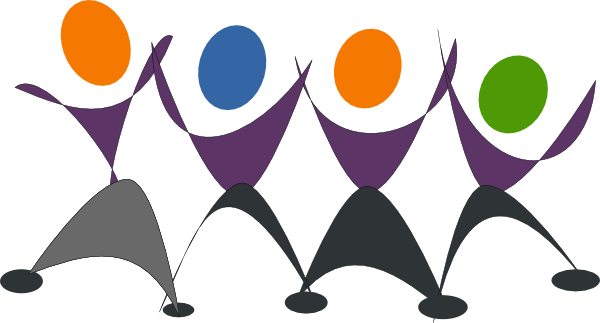 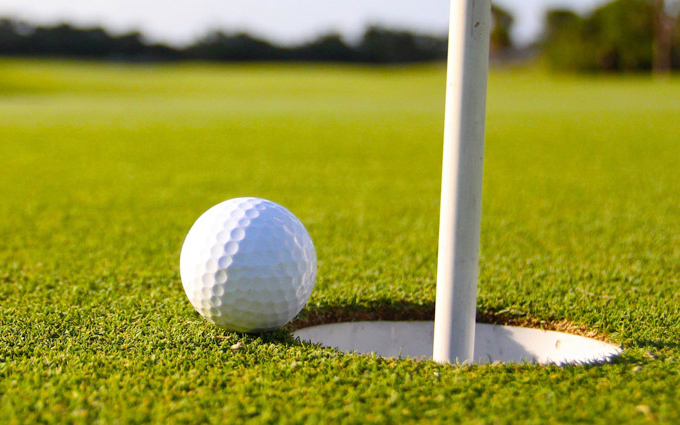 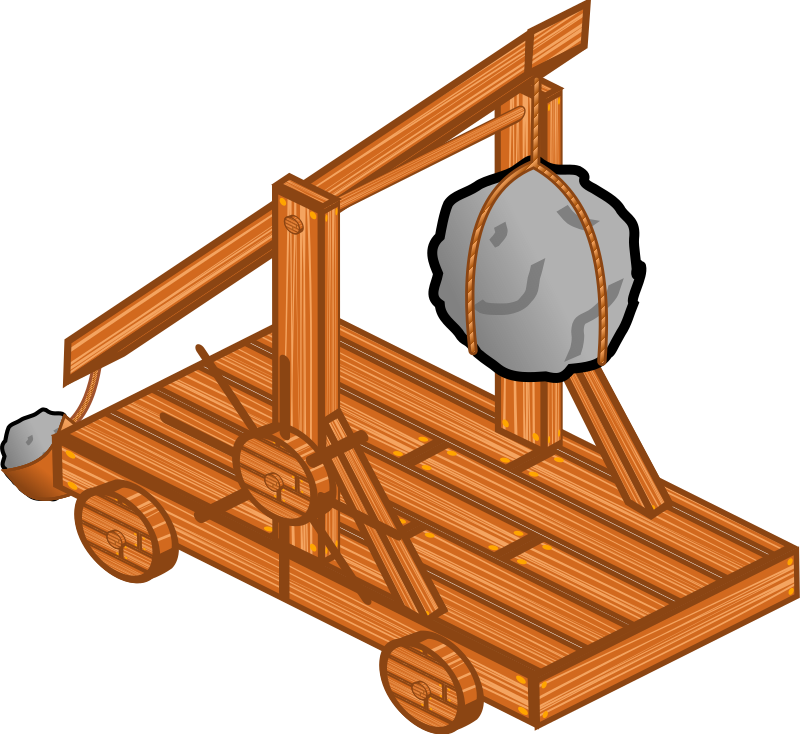 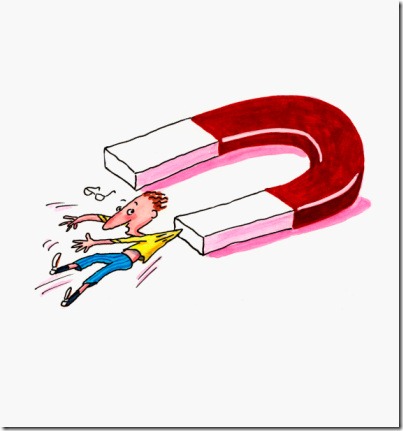 